Publicado en Madrid el 08/07/2024 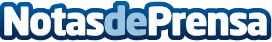 TurismoRural.com: El turismo rural en verano es una alternativa perfecta para familias y aventurerosTurismoRural.com, plataforma digital pionera en el sector del turismo rural, destaca las ventajas de optar por destinos rurales durante el verano, ofreciendo experiencias únicas para familias y aventureros que buscan escapar del bullicio urbanoDatos de contacto:TurismoRural.comTurismoRural.com678412257Nota de prensa publicada en: https://www.notasdeprensa.es/turismorural-com-el-turismo-rural-en-verano-es_1 Categorias: Nacional Viaje Turismo http://www.notasdeprensa.es